PL     -     SJL      4.B                    S L O V E S ÁPrečítaj si text                     Ej, myšky, myšky, takto sa čítajú knižky?,,Rodičia mi kúpili rozprávkovú knižku,“ chválila sa myška Mariška svojej najlepšej kamarátke Františke.,,Už dávno som nečítala dobrú knižku. Požičaj mi ju, rada by som si z nej prečítala aspoň začiatok,“ poprosí myška Františka.Čo by bola Mariška za kamarátku, keby sa Františke vyhovárala. Knižku jej ochotne požičala. Myška Františka doma číta, hltá stranu za stranou.Na druhý deň priniesla Františka Mariške iba tvrdý, nestráviteľný obal.,,S vďakou ti ju vraciam a môžem ti povedať, že bola výborná od začiatku až do konca,“ vychvaľuje Františka knižku. Mariška sa pozrie do prázdneho obalu a povie prekvapene: ,,Ty si je prečítala úplne celu? Až po poslednú stranu? Čo budem teraz čítať ja?“,,Veď sa netráp, Mariška, ak mi rodičia niekedy kúpia knižku, nezabudnem na teba, aj ja ti dám prečítať začiatok,“ povedala Františka a bola veľmi prekvapená, že sa kamarátka neraduje.(z knihy Rozprávky ostrihané na ježka, Jozef Pavlovič, IKAR 1999Všimni si hrubo vytlačené slová a šesť ich napíš.b)     Akou otázkou by si sa pýtal na tieto slová? ...........................................................................................................         Áno, tieto slová sú S L O V E S Á – vyjadrujú, čo robia (čo robili, čo budú robiť) osoby, zvieratá a veci.K slovesám  pridaj vhodnú predponu a novovzniknuté slová napíš do rámčeka.Vyfarbi rovnakou farbou tie rámčeky, ktoré spolu súvisia.	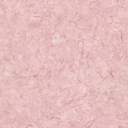 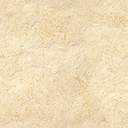 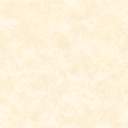 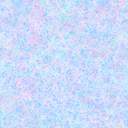 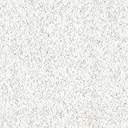 